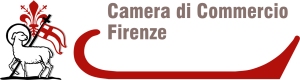 Intervento della Camera di Commercio di Firenze in tema di alternanza scuola-lavoro a favore delle imprese /soggetti REA della provincia di Firenze (anno 2018)DOMANDA DI CONTRIBUTOda inviare all’indirizzo di posta elettronica certificata della Camera di Commercio di Firenze: cciaa.firenze@fi.legalmail.camcom.itdal 19.03.2018 al 31.12.2018Il sottoscritto …………………………………………………………………………………… in qualità di legale rappresentante dell’impresa/soggetto REA ………………………………………………………….…………………………………………………………………………………Codice fiscale/Partita Iva ………………………………………………………………… n. iscrizione REA …………………………………………………con sede nel Comune di …………………………………………………………………………………………………………………………………………………Indirizzo …………………………………………………………………………………………………………………………………………………………………………Telefono ……………………………………………………………………… Cellulare …………………………………………………………………………………E-mail ……………………………………………………………………………… PEC ……………………………………………………………………………………CHIEDEai sensi del disciplinare, approvato con determinazione dirigenziale 21.02.2018, n. 82, la concessione di un contributo di € ………………………………  per l’attivazione di uno o più percorsi di alternanza scuola-lavoro con permanenza presso il soggetto richiedente a partire dall’01.01.2018 di n. …………… studenti (di cui n. …… diversamente abili ai sensi della legge 104/92), nell’ambito di una o più convenzioni, in vigore al momento della realizzazione del percorso, tra il soggetto richiedente e gli istituti scolastici secondari di II grado/Centri di Formazione Professionale (in questo ultimo caso esclusivamente all’interno di percorsi IeFP)A TAL FINE DICHIARAdi aver preso attenta visione del disciplinare 2018 disponibile sul sito www.fi.camcom.gov.it e di accettarne integralmente le condizioni;di essere iscritto nel Registro Nazionale Alternanza Scuola-Lavoro (https://scuolalavoro.registroimprese.it), così come previsto dall’art. 1 comma 40 della L.107/2015 (Legge “Buona Scuola”);che il soggetto richiedente non è soggetto alle procedure concorsuali, di cui al R.D. 16.03.1942, n. 267 e successive modificazioni e non è in fase di liquidazione;che le agevolazioni di cui al presente disciplinare non saranno cumulate con altre concesse allo stesso titolo e per le stesse finalità dallo Stato e da altri Enti Pubbliciche il soggetto richiedente non ha in corso contratti di fornitura di servizi, anche a titolo gratuito, con la Camera di Commercio di Firenze, ai sensi dell’articolo 4, comma 6 del D.L. 06.07.2013, n. 95 (convertito nella L. 07.08.2012, n. 135);che la sede competente INPS è ……………………………………………………;che la sede competente INAIL è ………………………………………………….;di essere iscritta nell’Elenco delle imprese con rating di legalità tenuto dall’Autorità Garante della Concorrenza e del Mercato e di impegnarsi a comunicare l’eventuale revoca o sospensione del rating qualora intervenisse tra la data di richiesta del contributo e la sua erogazioneoppuredi NON essere iscritta nell’Elenco delle imprese con rating di legalità tenuto dall’Autorità Garante della Concorrenza e del Mercato.ALLEGAcopia della convenzione stipulata tra il soggetto richiedente e l’Istituto Scolastico/Centro di Formazione Professionale completa di data e di firme. La convenzione tra Istituto scolastico/Centro di Formazione Professionale e soggetto ospitante, indipendentemente dall’anno di sottoscrizione, dovrà essere in vigore al momento della realizzazione del percorso; copia del patto/patti formativo/i stipulato/i tra il soggetto richiedente e l’Istituto Scolastico/Centro di Formazione Professionale debitamente firmato/i  e riguardante/i ogni studente ospitato Il patto formativo dovrà riportare le seguenti informazioni:il periodo di svolgimento della permanenza presso il soggetto richiedenteil monte ore totale o giornaliero della permanenza presso il soggetto richiedentela sede di svolgimento del periodo di permanenza presso il soggetto richiedentecopia del registro presenze di ciascuno studente completo di date e di firme relativamente all’iscrizione al Registro Nazionale Alternanza Scuola Lavoro, di cui all’articolo 3 del disciplinare, copia della scheda del profilo aziendale inserita nel suddetto Registro dalla quale emerga la compilazione dei campi obbligatori delle seguenti sezioni: figura professionale, luogo di svolgimento dell’attività, contatti.COMUNICAche il soggetto richiedente elegge domicilio, ai fini della procedura relativa alla presente domanda di contributo, presso il seguente indirizzo di posta elettronica certificata …………………………………………………………………………………………… intestata a ………………………………………………………………………………..…………….……Telefono …………………….…..………… Cellulare ………….….…………………Qualora il contributo venga concesso, il relativo importo dovrà essere accreditato sul conto corrente intestato al soggetto richiedente presso:Istituto di credito …………………………………………….…………………………………………………….…………………………………………………………………………sede, filiale o agenzia di ……………………………………………………………………………… Conto corrente n. …………………..…….……………………………IBAN ………………………………………………….………………………………………………………………………………………………..……………………………………………Data ……………………………………Firma del legale rappresentante………………………………………………………………………(firma digitale o firma autografa con copia del documento di identità)Per maggiori informazioni:Camera di Commercio di FirenzePiazza del Grano, 6 – 50122 FirenzeU. O. Contributi alle Imprese e Rendicontazioni  (Cristina D’Aniello) e U. O. Scuola Impresa (Elena Brettoni)Telefono: 055.2392139 – 055.2392138Email: promozione@fi.camcom.itResponsabile del procedimento ai sensi della Legge 241/90: Dott.ssa Costanza CeccariniInformativa ai sensi dell’art. 13 del Decreto Legislativo 196/2003:Ai sensi e per gli effetti di cui all’art. 13 del Decreto Legislativo 196/2003 con riferimento al conferimento di dati personali relativi a procedimenti di competenza dell’Area Servizi di Promozione, La informiamo che:Le finalità del trattamento dei dati personali richiesti e/o conferiti sono le seguenti: procedimenti amministrativi (e relative istruttorie) e attività inerenti l’Area Servizi di Promozione, in particolare l’ Unità Organizzativa “Promozione” che comprende le Unità Operative “Contributi alle Imprese e Rendicontazione”, “Scuola Impresa”, “Servizi alle Imprese”; “Team promozionali”; l’Unità Organizzativa “Proprietà Industriale, Prezzi e Attività Ispettive”” che comprende le Unità Operative “Pat Lib e Prezzi”, “Brevetti e Marchi”, “Metrologia Legale e Sicurezza Prodotti”; l’Unità Organizzativa “Regolazione del Mercato” che comprende le Unità Operative “Sanzioni (ordinanze)” e “Tutela del Mercato e Protesti”.I procedimenti sono relativi alle richieste di interventi finanziari e relative rendicontazioni, di erogazioni di servizi alle imprese, di gestione di progetti, seminari e borse di studio, al deposito delle domande di brevetto, di registrazione di disegni e modelli industriali e marchi di impresa, alla gestione degli elenchi merceologici, al deposito dei listini di vendita, alle richieste di certificazione dei vini a denominazione d’origine, dell’olio extravergine di oliva, del Marrone Mugello IGP e di altri prodotti tipici nonché ai servizi di promozione degli stessi, alle richieste di iscrizione, variazione e cancellazione dagli elenchi tecnici quali degustatori vino e assaggiatori olio, alle richieste di iscrizione, variazione e cancellazione da Elenchi, alla gestione di corsi ed attività didattica, alle richieste di iscrizione, modifiche e cancellazione nel Registro degli assegnatari dei marchi di identificazione dei metalli preziosi e nel registro dei fabbricanti metrici, alle autorizzazioni di allestimento di punzoni speciali, alle ammissioni a verifica metrica di strumenti di misura nuovi o già approvati da parte del Mise (Ministero Sviluppo Economico), alle richieste di concessione di Conformità metrologica, di verificazione prima e collaudo degli strumenti metrici, di concessione e rinnovo ai Centri Tecnici per montaggio e riparazione dei tachigrafi digitali, di accertamento dei requisiti di idoneità ai Laboratori per l’esecuzione della verifica periodica degli strumenti metrici, alla vigilanza ed accertamento in materia di metrologia legale, metalli preziosi e sicurezza prodotti, ai procedimenti sanzionatori di cui alla legge 689/1981, alla cancellazione dall’Elenco Informatico dei Protesti ex art. 4, legge 77/1955, all’iscrizione nel ruolo conducenti, all’attività di istruttoria, iscrizione, modifica e cancellazione nel Ruolo periti esperti, all’attività inerente il controllo delle clausole vessatorie su moduli o formulari, ai concorsi a premio e ogni altro adempimento di legge e di regolamento inerente attività degli uffici e servizi dell’Area sopra indicata; adempimenti in materia di trasparenza ed anticorruzione ai sensi della legge 190/2012 e D.lgs. 33/2013 e relativo accesso agli atti di competenza delle suddette U.O., a norma della legge 241/1990.Le modalità del trattamento sono le seguenti: modalità telematica, su supporto informatico e/o su supporto cartaceo, ad opera di soggetti autorizzati all’assolvimento di tali compiti e con l’impiego di misure di sicurezza atte a garantire la riservatezza dei dati e ad evitare l’accesso a personale o soggetti non autorizzati; Il conferimento dei dati è facoltativo; in caso di eventuale rifiuto a fornire le informazioni richieste, la domanda potrà subire richiesta di integrazione e/o non potrà essere accolta ai sensi della normativa vigente;I soggetti e le categorie di soggetti ai quali i dati possono essere comunicati solo se espressamente previsto da norma di legge o regolamentare o se, comunque, necessario per lo svolgimento di funzioni istituzionali, sono: enti pubblici, persone fisiche, altri soggetti privati. Nel caso di cancellazione dal Registro Assegnatari marchi per metalli preziosi è prevista la pubblicazione dei dati su Gazzetta Ufficiale.L’interessato potrà esercitare tutti i diritti di cui all’art. 7 del d.lgs. 196/2003 che prevede la seguente disciplina del diritto di accesso ai dati personali ed altri diritti: L’interessato ha diritto di ottenere la conferma dell’esistenza o meno di dati personali che lo riguardano, anche se non ancora registrati, e la loro comunicazione in forma intelligibile.L’interessato ha diritto di ottenere l’indicazione:dell’origine dei dati personali;delle finalità e modalità del trattamento;della logica applicata in caso di trattamento effettuato con l’ausilio di strumenti elettronici;degli estremi identificativi del titolare, dei responsabili e del rappresentante designato ai sensi dell’articolo 5, comma 2;dei soggetti o delle categorie di soggetti ai quali i dati personali possono essere comunicati o che possono venirne a conoscenza in qualità di rappresentante designato nel territorio dello Stato, di responsabili o incaricati.L’interessato ha diritto di ottenere:l’aggiornamento, la rettificazione ovvero, quando vi ha interesse, l’integrazione dei dati;la cancellazione, la trasformazione in forma anonima o il blocco dei dati trattati in violazione di legge, compresi quelli di cui non è necessaria la conservazione in relazione agli scopi per i quali i dati sono stati raccolti o successivamente trattati;l’attestazione che le operazioni di cui alle lettere a) e b) sono state portate a conoscenza, anche per quanto riguarda il loro contenuto, di coloro ai quali i dati sono stati comunicati o diffusi, eccettuato il caso in cui tale adempimento si rivela impossibile o comporta un impiego di mezzi manifestamente sproporzionato rispetto al diritto tutelato. L’interessato ha diritto di opporsi, in tutto o in parte: per motivi legittimi al trattamento dei dati personali che lo riguardano, ancorché pertinenti allo scopo della raccolta;al trattamento di dati personali che lo riguardano a fini di invio di materiale pubblicitario o di vendita diretta o per il compimento di ricerche di mercato o di comunicazione commerciale. “TITOLARE” dei trattamenti sopraindicati è la Camera di Commercio, Industria, Artigianato ed Agricoltura di Firenze, con sede in Volta dei Mercanti, 1 - 50122 Firenze.“RESPONSABILI” dei trattamenti sopraindicati sono:Il Dirigente dell’Area Servizi di Promozione per i trattamenti effettuati con l’ausilio di strumenti informatici su banche dati tenute esclusivamente dalla Camera di Commercio di Firenze ed all’archiviazione dei documenti cartacei;Infocamere Società Consortile delle Camere di Commercio Italiane per azioni, con sede in Roma, Piazza Sallustio, 21 ed uffici in via G.B. Morgagni, 30/h per quanto attiene ai dati effettuati con l’ausilio di strumenti informatici o inviati telematicamente ed all’archiviazione dei documenti cartacei con banche dati centralizzate.